RELATÓRIO DE ANÁLISE DE CAUSA RAIZ 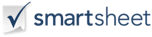 ORGANIZAÇÃOORGANIZAÇÃOORGANIZAÇÃOAGÊNCIANÚMERO DE REFERÊNCIAPROGRAMA/INSTALAÇÕESREGIÃOID DO CONSUMIDORDETALHES DO CONSUMIDORIDADE:DETALHES DO CONSUMIDORGÊNERO: DETALHES DO CONSUMIDORCIDADE/CIDADE:DATA DO EVENTO:  DATA DO EVENTO:  DATA RCA CONCLUÍDA:  DETALHES DO EVENTODETALHES DO EVENTODETALHES DO EVENTODESCRIÇÃO DO EVENTODESCRIÇÃO DO EVENTOLISTAR MEMBROS DA EQUIPE RCADescreva o evento e inclua qualquer dano que resultou. Também identifique a causa, se conhecida.Descreva o evento e inclua qualquer dano que resultou. Também identifique a causa, se conhecida.Descreva o evento e inclua qualquer dano que resultou. Também identifique a causa, se conhecida.Descreva o evento e inclua qualquer dano que resultou. Também identifique a causa, se conhecida.Descreva o evento e inclua qualquer dano que resultou. Também identifique a causa, se conhecida.Descreva o evento e inclua qualquer dano que resultou. Também identifique a causa, se conhecida.Descreva o evento e inclua qualquer dano que resultou. Também identifique a causa, se conhecida.Descreva o evento e inclua qualquer dano que resultou. Também identifique a causa, se conhecida.Descreva o evento e inclua qualquer dano que resultou. Também identifique a causa, se conhecida.Descreva o evento e inclua qualquer dano que resultou. Também identifique a causa, se conhecida.LÍDER DA EQUIPE:RESUMO DE PLANO DE FUNDORESUMO DE PLANO DE FUNDORESUMO DE PLANO DE FUNDOResponda a essas perguntas com um breve resumo. Anexe documentos de suporte, se estiver disponível.Responda a essas perguntas com um breve resumo. Anexe documentos de suporte, se estiver disponível.Responda a essas perguntas com um breve resumo. Anexe documentos de suporte, se estiver disponível.Descreva o evento e inclua qualquer dano que resultou. Também identifique a causa, se conhecida.Descreva o evento e inclua qualquer dano que resultou. Também identifique a causa, se conhecida.Descrição:Descreva o evento e inclua qualquer dano que resultou. Também identifique a causa, se conhecida.Descreva o evento e inclua qualquer dano que resultou. Também identifique a causa, se conhecida.Descrição:Descreva o evento e inclua qualquer dano que resultou. Também identifique a causa, se conhecida.Descreva o evento e inclua qualquer dano que resultou. Também identifique a causa, se conhecida.Descrição:Descreva o evento e inclua qualquer dano que resultou. Também identifique a causa, se conhecida.Descreva o evento e inclua qualquer dano que resultou. Também identifique a causa, se conhecida.Descrição:Descreva o evento e inclua qualquer dano que resultou. Também identifique a causa, se conhecida.Descreva o evento e inclua qualquer dano que resultou. Também identifique a causa, se conhecida.Descrição:Houve algum desvio da sequência esperada?   SIM NÃOSe SIM, explique o desvio.Se o desvio ocorreu da sequência esperada, era provável que tenha contribuido para o evento adverso? SIM NÃODESCONHECIDOSe SIM, explique a contribuição.A sequência esperada foi descrita na política, procedimento, diretrizes escritas ou incluída no treinamento da equipe? SIM NÃODESCONHECIDOSe SIM, explique a fonte.A sequência esperada atende aos requisitos regulatórios e/ou aos padrões de prática? SIM NÃODESCONHECIDOSe SIM, defina referências e/ou literatura revisadas pela equipe.Houve uma ação humana ou inação que contribuiu para o evento adverso? SIM NÃODESCONHECIDOSe SIM, explique como as ações contribuíram.Houve algum defeito, defeito, desapareçamento ou ausência de equipamento que contribuiu para este evento? SIM NÃODESCONHECIDOSe SIM, descreva o equipamento e como ele parecia contribuir.O procedimento/atividade envolvido no evento que está sendo realizado ocorreu no local habitual? SIM NÃODESCONHECIDOSe NÃO, explique onde e por que um local diferente foi usado.O procedimento/atividade realizado pela equipe regular estava familiarizado com o consumidor e a atividade? SIM NÃODESCONHECIDOSe NÃO, descreva quem realizou a atividade e por que os funcionários regulares não estavam envolvidos.A equipe envolvida tinha as credenciais e habilidades corretas para executar as tarefas esperadas deles? SIM NÃODESCONHECIDOSe não, explique a inadequação inadequação.Os funcionários foram treinados para executar suas responsabilidades esperadas? SIM NÃODESCONHECIDOSe não, explique a inadequação inadequação.Os níveis de pessoal foram considerados adequados no momento do incidente? SIM NÃODESCONHECIDOSe não, explique por quê.Houve algum fator adicional de pessoal identificado como responsável ou contribuindo para o evento adverso? SIM NÃODESCONHECIDOSe SIM, explique esses fatores.Houve alguma informação imprecisa ou ambígua que contribuiu ou causou o evento adverso? SIM NÃODESCONHECIDOSe SIM, explique quais informações e como elas contribuíram.Houve alguma falta de comunicação ou comunicação incompleta que contribuiu ou causou o evento adverso? SIM NÃODESCONHECIDOSe SIM, explique quem, o quê e como ele contribuiu.Houve algum fator ambiental que contribuiu ou causou o evento adverso?   SIM NÃODESCONHECIDOSe SIM, explique quais fatores e como eles contribuíram.Houve algum fator organizacional ou de liderança que contribuiu ou causou o evento adverso? SIM NÃODESCONHECIDOSe SIM, explique quais fatores e como eles contribuíram.Houve algum fator de avaliação ou planejamento que contribuiu ou causou o evento adverso? SIM NÃODESCONHECIDOSe SIM, explique os fatores e como eles contribuíram.Houve outros fatores considerados relevantes para o evento adverso? SIM NÃODESCONHECIDODescrever:Classifique em ordem os fatores considerados responsáveis pelo evento adverso, começando pela causa próxima, seguidos pelos fatores contributivos mais importantes para os menos importantes. Se disponível, anexe o diagrama de fatores contribuintes.Classifique em ordem os fatores considerados responsáveis pelo evento adverso, começando pela causa próxima, seguidos pelos fatores contributivos mais importantes para os menos importantes. Se disponível, anexe o diagrama de fatores contribuintes.Classifique em ordem os fatores considerados responsáveis pelo evento adverso, começando pela causa próxima, seguidos pelos fatores contributivos mais importantes para os menos importantes. Se disponível, anexe o diagrama de fatores contribuintes.Houve uma causa raiz identificada? SIM NÃODESCONHECIDOSe SIM, explique a causa raiz.Se SIM, explique a causa raiz.AÇÕES DE REDUÇÃO DE RISCOS REALIZADAS AÇÕES DE REDUÇÃO DE RISCOS REALIZADAS Liste as ações que já foram tomadas para reduzir o risco de uma ocorrência futura. Observe a data da implementação.Liste as ações que já foram tomadas para reduzir o risco de uma ocorrência futura. Observe a data da implementação.DATAEXPLICAR AS AÇÕES TOMADASESTRATÉGIAS DE PREVENÇÃO ESTRATÉGIAS DE PREVENÇÃO ESTRATÉGIAS DE PREVENÇÃO Liste as ações recomendadas planejadas para evitar uma ocorrência futura do evento adverso. Comece com uma classificação de 1 (mais alta). Proporcione um custo estimado (se conhecido) e quaisquer considerações/recomendações adicionais para a implementação da estratégia.Liste as ações recomendadas planejadas para evitar uma ocorrência futura do evento adverso. Comece com uma classificação de 1 (mais alta). Proporcione um custo estimado (se conhecido) e quaisquer considerações/recomendações adicionais para a implementação da estratégia.Liste as ações recomendadas planejadas para evitar uma ocorrência futura do evento adverso. Comece com uma classificação de 1 (mais alta). Proporcione um custo estimado (se conhecido) e quaisquer considerações/recomendações adicionais para a implementação da estratégia.ESTRATÉGIACUSTO ESTIMADOCONSIDERAÇÕES ESPECIAISACHADOS INCIDENTAISListe e explique quaisquer achados incidentais que devem ser cuidadosamente revistos para ações corretivas.APROVAÇÃOAPROVAÇÃOAPROVAÇÃOAPROVAÇÃOAPROVAÇÃOApós a revisão deste relatório de resumo, todos os membros da equipe devem notificar o líder da equipe sobre sua aprovação ou recomendações de revisão.  Após todas as revisões, o relatório deve ser assinado pelo líder da equipe antes do envio.   Após a revisão deste relatório de resumo, todos os membros da equipe devem notificar o líder da equipe sobre sua aprovação ou recomendações de revisão.  Após todas as revisões, o relatório deve ser assinado pelo líder da equipe antes do envio.   Após a revisão deste relatório de resumo, todos os membros da equipe devem notificar o líder da equipe sobre sua aprovação ou recomendações de revisão.  Após todas as revisões, o relatório deve ser assinado pelo líder da equipe antes do envio.   Após a revisão deste relatório de resumo, todos os membros da equipe devem notificar o líder da equipe sobre sua aprovação ou recomendações de revisão.  Após todas as revisões, o relatório deve ser assinado pelo líder da equipe antes do envio.   Após a revisão deste relatório de resumo, todos os membros da equipe devem notificar o líder da equipe sobre sua aprovação ou recomendações de revisão.  Após todas as revisões, o relatório deve ser assinado pelo líder da equipe antes do envio.   ASSINATURA DE MEMBRO DA EQUIPE:ASSINATURA DE MEMBRO DA EQUIPE:ASSINATURA DE MEMBRO DA EQUIPE:DATA ASSINADA:DATA ASSINADA:Todas as informações incluídas neste relatório são consideradas confidenciais. Pretende-se apenas promover a segurança e reduzir riscos.Todas as informações incluídas neste relatório são consideradas confidenciais. Pretende-se apenas promover a segurança e reduzir riscos.Todas as informações incluídas neste relatório são consideradas confidenciais. Pretende-se apenas promover a segurança e reduzir riscos.Todas as informações incluídas neste relatório são consideradas confidenciais. Pretende-se apenas promover a segurança e reduzir riscos.Todas as informações incluídas neste relatório são consideradas confidenciais. Pretende-se apenas promover a segurança e reduzir riscos.Encaminhe o relatório concluído para todos os membros da equipe de Análise de causa raiz, além dos seguintes indivíduos:Encaminhe o relatório concluído para todos os membros da equipe de Análise de causa raiz, além dos seguintes indivíduos:Encaminhe o relatório concluído para todos os membros da equipe de Análise de causa raiz, além dos seguintes indivíduos:NOME COMPLETOTÍTULO/ORGANIZAÇÃOENDEREÇO DE E-MAILENDEREÇO DE E-MAILENDEREÇO DE E-MAIL